中小学教师资格认定工作流程图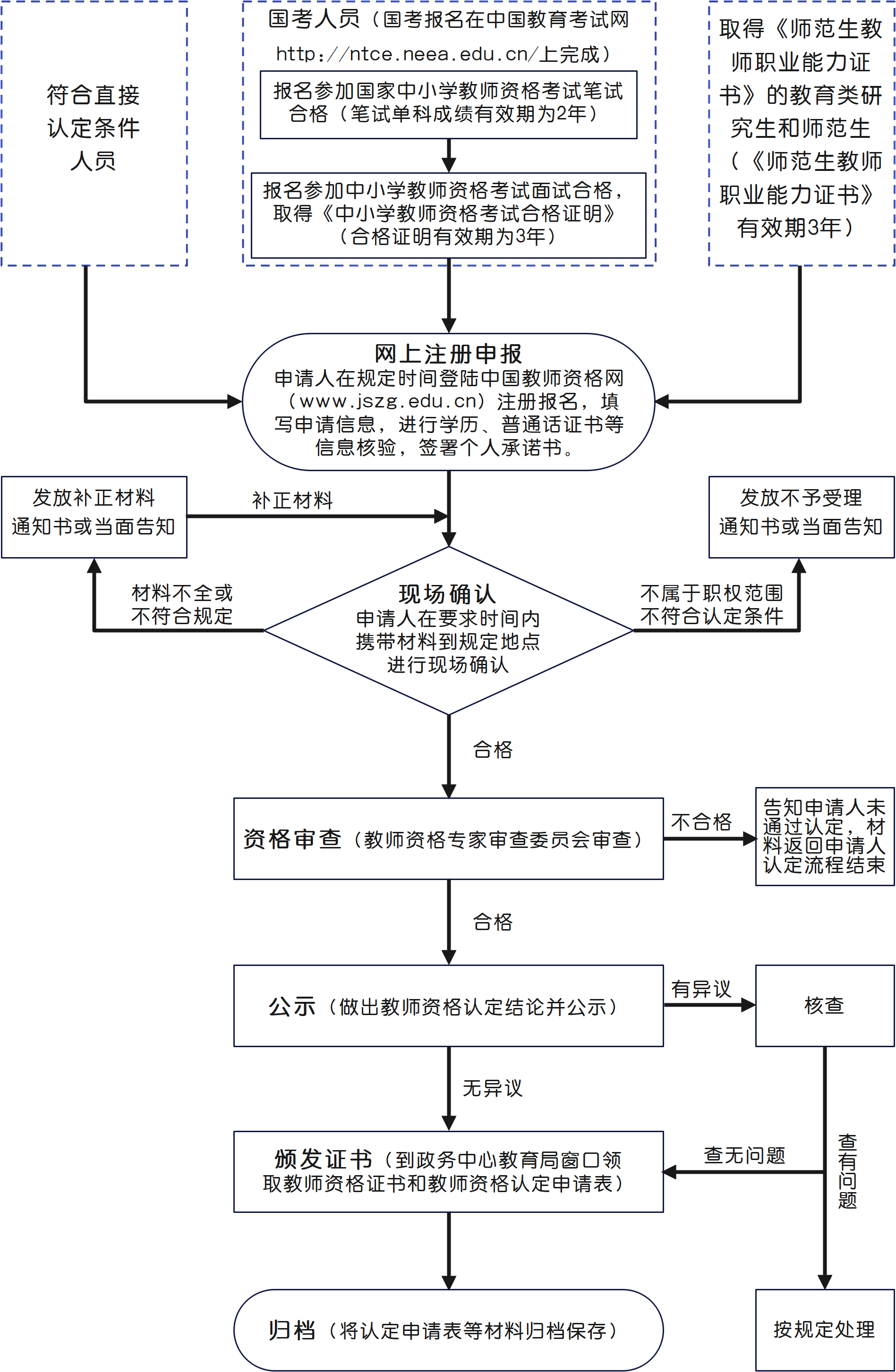 